ФЕДЕРАЛЬНОЕ АГЕНТСТВО ЖЕЛЕЗНОДОРОЖНОГО ТРАНСПОРТА Федеральное государственное бюджетное образовательное учреждение высшего образования«Петербургский государственный университет путей сообщения Императора Александра I»(ФГБОУ ВО ПГУПС)Кафедра «Строительство дорог транспортного комплекса»РАБОЧАЯ ПРОГРАММАдисциплины«АВТОМОБИЛЬНЫЕ И ЖЕЛЕЗНЫЕ ДОРОГИ » (Б1.В.ДВ.3.2)для направления38.03.01 «Экономика» по профилю«Экономика предприятий и организаций (строительство)»Форма обучения – очная, заочнаяСанкт-Петербург2016Рабочая программа рассмотрена и обсуждена на заседании кафедры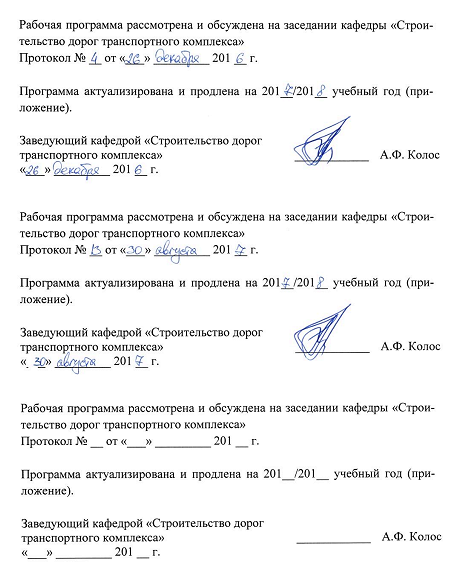 «Строительство дорог транспортного комплекса»Протокол № __ от «___» _________ 201 __ г.Программа актуализирована и продлена на 201__/201__ учебный год (приложение).Рабочая программа рассмотрена и обсуждена на заседании кафедры«Строительство дорог транспортного комплекса»Протокол № __ от «___» _________ 201 __ г.Программа актуализирована и продлена на 201__/201__ учебный год (приложение).Рабочая программа рассмотрена и обсуждена на заседании кафедры«Строительство дорог транспортного комплекса»Протокол № __ от «___» _________ 201 __ г.Программа актуализирована и продлена на 201__/201__ учебный год (приложение).ЛИСТ СОГЛАСОВАНИЙ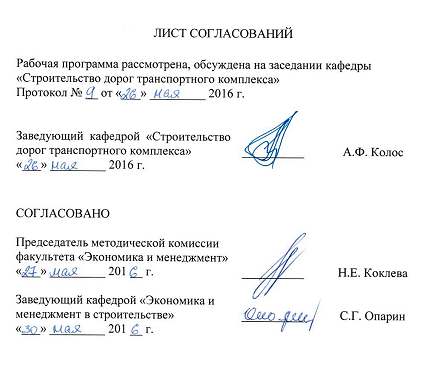 Рабочая программа рассмотрена, обсуждена на заседании кафедры «Строительство дорог транспортного комплекса»Протокол № __ от «___» _________ . 1. Цели и задачи дисциплиныРабочая программа составлена в соответствии с ФГОС ВО, утвержденным «12» ноября ., приказ № 1327 по направлению 38.03.01 «Экономика», по дисциплине «Автомобильные и железные дороги».Целью изучения дисциплины «Автомобильные и железные дороги » является получение представления об автомобильных дорогах  и  железнодорожном транспорте в целом, их месте в единой транспортной системе страны, а также приобретение необходимых первичных знаний связанных с конструкцией автомобильных дорог и железнодорожного пути, и условий их эксплуатации. Для достижения поставленной цели решаются следующие задачи:рассмотрение вопросов систематизации и классификации, автомобильных дорог и железнодорожных путей;усвоение нормативных документов, регламентирующих работуустройств, сооружений и подвижного состава железных дорог;ознакомление с действующими техническими условиями и другими исполнительными документами в области инженерных изысканий, проектирования, возведения, эксплуатации автомобильных дорог и железнодорожных путей;ознакомление с существующими лицензионными пакетами программ автоматизации проектирования автомобильных и железных дорог;рассмотрение  основных конструктивных элементов автомобильных и железных  дорог, как составных частей линейных строительных объектов.ознакомления с существующими видами расчетов взаимодействия автомобиля и дороги, пути и подвижного состава.2. Перечень планируемых результатов обучения по дисциплине, соотнесенных с планируемыми результатами освоения основной профессиональной образовательной программыПланируемыми результатами обучения по дисциплине являются: приобретение знаний, умений, навыков.В результате освоения дисциплины обучающийся должен:ЗНАТЬ:основные понятия о транспорте и транспортных системах;классификацию видов транспорта;основные особенности автомобильного транспорта и область его использования;основные характеристики железнодорожного транспорта;существующие классификации автомобильных дорог;существующую классификацию железнодорожных путейосновные конструктивные элементы автомобильных дорог и железнодорожного пути;основные элементы обустройства автомобильных дорог. Основные транспортно-эксплуатационные показатели, отражающие качество автомобильных дорог;последовательность расчета пути на прочность;последовательность расчета дорожной одежды на прочность.УМЕТЬ:определить  категорию проектируемой и существующей автомобильной дороги.исходя из заданных условий, установить класс железнодорожного  пути;определить пропускную способность полосы движения;определить степень опасности пересечения в одном уровне.ВЛАДЕТЬ:навыками, обоснования выбора типа пресечения автомобильных дорог.навыками построения конструктивного разреза участка автомобильной дороги;навыками построения конструктивного разреза участка железнодорожного путиПриобретенные знания, умения, навыки, характеризующие формирование компетенций, осваиваемые в данной дисциплине, позволяют решать профессиональные задачи, приведенные в соответствующем перечне по видам профессиональной деятельности в п. 2.4 общей характеристики основной профессиональной образовательной программы (ОПОП). Изучение дисциплины направлено на формирование следующих профессиональных компетенций (ПК), соответствующих видам профессиональной деятельности, на которые ориентирована программа бакалавриата:изыскательская и проектно-конструкторская деятельность:знание нормативной базы в области инженерных изысканий, принципов проектирования зданий, сооружений, инженерных систем и оборудования, планировки и застройки населенных мест (ПК-1)владение методами проведения инженерных изысканий, технологией проектирования деталей и конструкций в соответствии с техническим заданием с использованием универсальных и специализированных программно-вычислительных комплексов  и систем автоматизированного проектирования (ПК-2).способность проводить предварительное технико-экономическое обоснование проектных решений, разрабатывать проектную и рабочую техническую документацию, оформлять законченные проектно-конструкторские работы, контролировать соответствие разрабатываемых проектов и технической документации заданию, стандартам, техническим условиям и другим нормативным документам (ПК-3).Область профессиональной деятельности обучающихся, освоивших данную дисциплину, приведена в п. 2.1 общей характеристики ОПОП.Объекты профессиональной деятельности обучающихся, освоивших данную дисциплину, приведены в п. 2.2 общей характеристики ОПОП.3. Место дисциплины в структуре основной профессиональной образовательной программыДисциплина «Автомобильные и железные дороги» (Б1.В.ДВ.3.2) относится к вариативной части и является дисциплиной по выбору.4. Объем дисциплины и виды учебной работыДля очной формы обучения: Примечание: З – зачет, КП – курсовой проектДля заочной формы обучения: Примечание: З – зачет, КП – курсовой проект5. Содержание и структура дисциплины5.1 Содержание дисциплины5.2 Разделы дисциплины и виды занятийДля очной формы обучения: Для заочной формы обучения: 6. Перечень учебно-методического обеспечения для самостоятельной работы обучающихся по дисциплине7. Фонд оценочных средств для проведения текущего контроля успеваемости и промежуточной аттестации обучающихся по дисциплинеФонд оценочных средств по дисциплине является неотъемлемой частью рабочей программы и представлен отдельным документом, рассмотренным на заседании кафедры и утвержденным заведующим кафедрой.8. Перечень основной и дополнительной учебной литературы, нормативно-правовой документации и других изданий, необходимых для освоения дисциплины8.1 Перечень основной учебной литературы, необходимой для освоения дисциплины1. Железные дороги. Общий курс / Учебник [Электронный ресурс] под ред. Ю.И. Ефименко, Электрон. дан. – М.: УМЦ ЖДТ (Учебно – методический центр по образованию на железнодорожном транспорте), 2013,  - 504с. – Режим доступа: http://e.lanbook.com/books/element.php?pl1_id=358492.Реконструкция автомобильных дорог [Текст] : учебник для студентов вузов, обучающихся по специальности 291000 (270205.65) "Автомобильные дороги и аэродромы" направления подготовки "Транспортное строительство" / А.П. Васильев [и др.] ; под ред. А.П. Васильева. - Москва: АСВ, 2015. - 847 с.: табл., схем, ил. - Библиогр.: с. 832-839. - ISBN978-5-93093-944-6 : 1325.25 р. 3.Строительство автомобильных дорог [Текст]: учебник для студентов вузов, обучающихся по специальности "Автомобильные дороги и аэродромы" направления подготовки "Транспортное строительство" / В.В. Ушаков [и др.]; под ред.: В. В. Ушакова, В. М. Ольховикова. - 2-е изд., стер. - Москва: КноРус, 2016. - 572 с. : ил., табл. - (Специалитет и бакалавриат). - Библиогр. в конце кн. (14 назв.). - ISBN 978-5-406-04596-18.2 Перечень дополнительной учебной литературы, необходимой для освоения дисциплины1.Автомобильные дороги: строительство и эксплуатация: учебное пособие / М.В. Садило, Р.М. Садило. – Ростов н/Д: Феникс, 2011. -367 с.: ил.; [24]л.ил. – (Высшее образование).2.Железные дороги. Общий курс / Учебник [Электронный ресурс] под ред. М. М. Уздин, Электрон.дан. – М.: УМЦ ЖДТ (Учебно – методический центр по образованию на железнодорожном транспорте), 2000, - 495с. - Режим доступа: http://e.lanbook.com/books/element.php?3.Петербургский государственный университет путей сообщения. Каф. Промышленный и городской транспорт. Автомобильные дороги [Электронный учебно-методический комплекс]: учебно-методический комплекс / ПГУПС. - СПб: ПГУПС, 20094.Пути сообщения, технологические сооружения: учебник для студ. учреждений высш. проф. образования / Э.Р. Домке Ю.М.Ситников К.С. Подшивалова.- М.: Издательский цент «Академия», 2013.-400с.- (сер.Бакалавриат).6.Справочник дорожного мастера. Строительство, эксплуатация и ремонт автомобильных дорог / Под. ред. С.Г. Цупикова. М.: − «Инфра-Инжененрия», 2005.-928с.8.3 Перечень нормативно-правовой документации, необходимой для освоения дисциплиныГОСТ Р 52289 − 2004 Правила применения дорожных знаков, разметки, светофоров, дорожныхПостановление правительства Российской Федерации  от 28 сентября 2009 года № 767 «О классификации автомобильных дрог в Российской Федерации.Правила технической эксплуатации железных дорог Российской Федерации. – М.: ООО Техинформ, 2012 г.Приказ министерства транспорта РФ от 7 февраля 2007г. № 16  «Об утверждении правил присвоения автомобильным дорогам идентификационных номеров».СП 34.13330.2012 «Автомобильные дороги».СП 37.13330.2012 «СНиП 2.05.07-91* (1996). Промышленный транспорт». СП 42.13330.2011 «СНиП 2.07.01 89«Градостроительство. Планировка и застройкагородских и сельских поселений».Федеральный закон Российской Федерации от 8 ноября 2007г. №257-ФЗ «Об автомобильных дорогах и дорожной деятельности в Российской Федерации».8.4 Другие издания, необходимые для освоения дисциплиныОбщий курс автомобильных дорог: учебное пособие /  Ильин А.А.,. Макарова Е.И, Русанова Е.В., Черняева В.А. – СПБ.: Петербург.гос. ун-т путей сообщения, 2015.- 42с.Б1.В.ДВ.3.2 «АВТОМОБИЛЬНЫЕ И ЖЕЛЕЗНЫЕ ДОРОГИ» Методические рекомендации для практических занятий по направлению подготовки 38.03.01 «Экономика» профиль «Экономика предприятий и организаций (строительство)» [электронный ресурс], режим доступа: http://sdo.pgups.ru/  (для доступа к полнотекстовым документам требуется авторизация).Б1.В.ДВ.3.2 «АВТОМОБИЛЬНЫЕ И ЖЕЛЕЗНЫЕ ДОРОГИ» Методические рекомендации по организации самостоятельной работы обучающихся по направлению подготовки 38.03.01 «Экономика» профиль «Экономика предприятий и организаций (строительство)» [электронный ресурс], режим доступа: http://sdo.pgups.ru/  (для доступа к полнотекстовым документам требуется авторизация).Б1.В.ДВ.3.2 «АВТОМОБИЛЬНЫЕ И ЖЕЛЕЗНЫЕ ДОРОГИ» Методические рекомендации по выполнению курсовой работы по направлению 38.03.01 «Экономика» профиль «Экономика предприятий и организаций (строительство)» [электронный ресурс], режим доступа: http://sdo.pgups.ru/  (для доступа к полнотекстовым документам требуется авторизация).9. Перечень ресурсов информационно-телекоммуникационной сети «Интернет», необходимых для освоения дисциплиныЛичный кабинет обучающегося и электронная информационно-образовательная среда. [Электронный ресурс]. – Режим доступа: http://sdo.pgups.ru/  (для доступа к полнотекстовым документам требуется авторизация).Электронная библиотечная система ЛАНЬ [Электронный ресурс]. Режим доступа: https://e.lanbook.com – Загл. с экрана.10. Методические указания для обучающихся по освоению дисциплиныПорядок изучения дисциплины следующий:Освоение разделов дисциплины производится в порядке, приведенном в разделе 5 «Содержание и структура дисциплины». Обучающийся должен освоить все разделы дисциплины с помощью учебно-методического обеспечения, приведенного в разделах 6, 8 и 9 рабочей программы. Обучающийся должен представить материалы, необходимые для оценки знаний, умений, навыков, предусмотренные текущим контролем, характеризующие формирование компетенций при изучении дисциплины (см. фонд оценочных средств по дисциплине).По итогам текущего контроля по дисциплине, обучающийся должен пройти промежуточную аттестацию (см. фонд оценочных средств по дисциплине).11. Перечень информационных технологий, используемых при осуществлении образовательного процесса по дисциплине, включая перечень программного обеспечения и информационных справочных системПри осуществлении образовательного процесса по дисциплине используются следующие информационные технологии:технические средства (персональные компьютеры, интерактивная доска / проектор);методы обучения с использованием информационных технологий (компьютерное тестирование, демонстрация мультимедийных материалов).Дисциплина обеспечена необходимым комплектом лицензионного программного обеспечения, установленного на технических средствах, размещенных в специальных помещениях и помещениях для самостоятельной работы в соответствии с расписанием занятий.12. Описание материально-технической базы, необходимой для осуществления образовательного процесса по дисциплинеМатериально-техническая база обеспечивает проведение всех видов учебных занятий, предусмотренных учебным планом по направлению 38.03.01 «Экономика» и соответствует действующим санитарным и противопожарным нормам и правилам.Она содержит специальные помещения - учебные аудитории для проведения занятий лекционного типа, практических занятий и занятий  семинарского типа, групповых и индивидуальных консультаций, текущего контроля и промежуточной аттестации, а также помещения для самостоятельной работы и помещения для хранения и профилактического обслуживания учебного оборудования. Помещения на семестр учебного года выделяются в соответствии с расписанием занятий.Специальные помещения укомплектованы специализированной мебелью и техническими средствами обучения, служащими для представления учебной информации большой аудитории.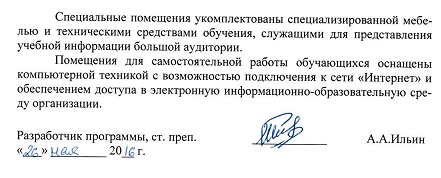 Помещения для самостоятельной работы обучающихся оснащены компьютерной техникой с возможностью подключения к сети «Интернет» и обеспечением доступа в электронную информационно-образовательную среду организации.Заведующий кафедрой «Строительство дорог транспортного комплекса»____________А.Ф. Колос«___» _________ 201 __ г.Заведующий кафедрой «Строительство дорог транспортного комплекса»____________А.Ф. Колос«___» _________ 201 __ г.Заведующий кафедрой «Строительство дорог транспортного комплекса»____________А.Ф. Колос«___» _________ 201 __ г.Заведующий кафедрой «Строительство дорог транспортного комплекса»__________А.Ф. Колос«___» _________ .СОГЛАСОВАНОПредседатель методической комиссии факультета «Экономика и менеджмент»«___» _________ 201 __ г.__________Н.Е. КоклеваЗаведующий кафедрой «Экономика и менеджмент в строительстве»__________С.Г. Опарин«___» _________ 201 __ г.Вид учебной работыВсего часовСеместрВид учебной работыВсего часов3Контактная работа (по видам учебных занятий)В том числе:лекции (Л)практические занятия (ПЗ)лабораторные работы (ЛР)723636-723636-Самостоятельная работа (СРС) (всего)3636Контроль--Форма контроля знанийЗ, КПЗ, КПОбщая трудоемкость: час / з.е.108/3108/3Вид учебной работыВсего часовКурсВид учебной работыВсего часов3Контактная работа (по видам учебных занятий)В том числе:лекции (Л)практические занятия (ПЗ)лабораторные работы (ЛР)16881688Самостоятельная работа (СРС) (всего)8888Контроль44Форма контроля знанийЗ, КПЗ, КПОбщая трудоемкость: час / з.е.108/3108/3№ п/пНаименование раздела дисциплиныСодержание раздела11Основные понятия в области транспорта, виды транспорта ретроспектива развития путей сообщения.Возникновение и развитие транспорта. Виды транспорта Пути сообщения ретроспектива развитияЗнакомство с  дисциплиной. Классификация видов транспорта. Роль и место автомобильного транспорта ЕТС РФ. История и развитие автомобильных дорог Перспективы развития дорожной сети. Подготовка докладов по заданию преподавателя.2Классификация автомобильных дорог Классификации автомобильных дорог, городских дорог и улиц, дорог промышленного транспорта.Классификация автомобильных дорог в соответствии с федеральным законом  № 257. Классификация городских дорог и улиц. Классификация дорог промышленного  транспорта.3Основные элементы автомобильных дорогОсновные элементы автомобильных дорог, городских дорог  улиц, дорог промышленного транспорта.План дороги, Элементы поперечного профиля дорог, искусственные сооружения, элементы обустройства автомобильных дорог. 4Взаимодействие автомобиля с дорогойОсобенности взаимодействия дороги и автомобиля.Система ВАДС (водитель-автомобиль–дорога-внешняя среда). Силовое взаимодействие автомобиля с дорогой. Классификация сил действующих на автомобиль. Дифференциальное уравнение движение автомобиля.Нормативные нагрузки. Класс нагрузки. Особенности приложения нагрузки. Процессы, возникающие в дорожной одежде от воздействия нагрузки.5Транспортные развязкиОдноуровневые пересечения .Схемы одноуровневых пересечений. Пресечения автомобильных дорог с железными дорогами.Пересечение в разных уровнях.Пересечение автомобильных дорог с автомобильными дорогами. Пересечение автомобильных дорог с водными преградами.6Общие сведения о железнодорожном транспортеОсновные сведения о трассе, плане и продольном профиле линии и их основных элементах. 7Путь и путевое хозяйство. Путевое развитиеКонструкция ж.д. пути.Особенности схем путевого развития№ п/пНаименование раздела дисциплиныЛПЗЛРСРС1Основные понятия в области транспорта, виды транспорта ретроспектива развития путей сообщения.66-62Классификация автомобильных дорог 66-63Основные элементы автомобильных дорог88-84Взаимодействие автомобиля с дорогой44-45Транспортные развязки44-46Общие сведения о железнодорожном транспорте22-27Путь и путевое хозяйство. Путевое развитие66-6ИтогоИтого3636-36№ п/пНаименование раздела дисциплиныЛПЗЛРСРС1Основные понятия в области транспорта, виды транспорта ретроспектива развития путей сообщения.1,41,4-142Классификация автомобильных дорог 1,41,4-143Основные элементы автомобильных дорог11-184Взаимодействие автомобиля с дорогой0,80,8-85Транспортные развязки0,80,8-86Общие сведения о железнодорожном транспорте1,21,2-127Путь и путевое хозяйство. Путевое развитие1,41,4-14ИтогоИтого88-88№п/пНаименование раздела дисциплиныПеречень учебно-методического обеспечения1Основные понятия в области транспорта, виды транспорта ретроспектива развития путей сообщения.1.	Б1.В.ДВ.3.2 «АВТОМОБИЛЬНЫЕ И ЖЕЛЕЗНЫЕ ДОРОГИ» Методические рекомендации для практических занятий по направлению подготовки 38.03.01 «Экономика» профиль «Экономика предприятий и организаций (строительство)» [электронный ресурс], режим доступа: http://sdo.pgups.ru/  (для доступа к полнотекстовым документам требуется авторизация).2.	Б1.В.ДВ.3.2 «АВТОМОБИЛЬНЫЕ И ЖЕЛЕЗНЫЕ ДОРОГИ» Методические рекомендации по организации самостоятельной работы обучающихся по направлению подготовки 38.03.01 «Экономика» профиль «Экономика предприятий и организаций (строительство)» [электронный ресурс], режим доступа: http://sdo.pgups.ru/  (для доступа к полнотекстовым документам требуется авторизация).3. Б1.В.ДВ.3.2 «АВТОМОБИЛЬНЫЕ И ЖЕЛЕЗНЫЕ ДОРОГИ» Методические рекомендации по выполнению курсовой работы по направлению 38.03.01 «Экономика» профиль «Экономика предприятий и организаций (строительство)» [электронный ресурс], режим доступа: http://sdo.pgups.ru/  (для доступа к полнотекстовым документам требуется авторизация).22Классификация автомобильных дорог 1.	Б1.В.ДВ.3.2 «АВТОМОБИЛЬНЫЕ И ЖЕЛЕЗНЫЕ ДОРОГИ» Методические рекомендации для практических занятий по направлению подготовки 38.03.01 «Экономика» профиль «Экономика предприятий и организаций (строительство)» [электронный ресурс], режим доступа: http://sdo.pgups.ru/  (для доступа к полнотекстовым документам требуется авторизация).2.	Б1.В.ДВ.3.2 «АВТОМОБИЛЬНЫЕ И ЖЕЛЕЗНЫЕ ДОРОГИ» Методические рекомендации по организации самостоятельной работы обучающихся по направлению подготовки 38.03.01 «Экономика» профиль «Экономика предприятий и организаций (строительство)» [электронный ресурс], режим доступа: http://sdo.pgups.ru/  (для доступа к полнотекстовым документам требуется авторизация).3. Б1.В.ДВ.3.2 «АВТОМОБИЛЬНЫЕ И ЖЕЛЕЗНЫЕ ДОРОГИ» Методические рекомендации по выполнению курсовой работы по направлению 38.03.01 «Экономика» профиль «Экономика предприятий и организаций (строительство)» [электронный ресурс], режим доступа: http://sdo.pgups.ru/  (для доступа к полнотекстовым документам требуется авторизация).3Основные элементы автомобильных дорог1.	Б1.В.ДВ.3.2 «АВТОМОБИЛЬНЫЕ И ЖЕЛЕЗНЫЕ ДОРОГИ» Методические рекомендации для практических занятий по направлению подготовки 38.03.01 «Экономика» профиль «Экономика предприятий и организаций (строительство)» [электронный ресурс], режим доступа: http://sdo.pgups.ru/  (для доступа к полнотекстовым документам требуется авторизация).2.	Б1.В.ДВ.3.2 «АВТОМОБИЛЬНЫЕ И ЖЕЛЕЗНЫЕ ДОРОГИ» Методические рекомендации по организации самостоятельной работы обучающихся по направлению подготовки 38.03.01 «Экономика» профиль «Экономика предприятий и организаций (строительство)» [электронный ресурс], режим доступа: http://sdo.pgups.ru/  (для доступа к полнотекстовым документам требуется авторизация).3. Б1.В.ДВ.3.2 «АВТОМОБИЛЬНЫЕ И ЖЕЛЕЗНЫЕ ДОРОГИ» Методические рекомендации по выполнению курсовой работы по направлению 38.03.01 «Экономика» профиль «Экономика предприятий и организаций (строительство)» [электронный ресурс], режим доступа: http://sdo.pgups.ru/  (для доступа к полнотекстовым документам требуется авторизация).4Взаимодействие автомобиля с дорогой1.	Б1.В.ДВ.3.2 «АВТОМОБИЛЬНЫЕ И ЖЕЛЕЗНЫЕ ДОРОГИ» Методические рекомендации для практических занятий по направлению подготовки 38.03.01 «Экономика» профиль «Экономика предприятий и организаций (строительство)» [электронный ресурс], режим доступа: http://sdo.pgups.ru/  (для доступа к полнотекстовым документам требуется авторизация).2.	Б1.В.ДВ.3.2 «АВТОМОБИЛЬНЫЕ И ЖЕЛЕЗНЫЕ ДОРОГИ» Методические рекомендации по организации самостоятельной работы обучающихся по направлению подготовки 38.03.01 «Экономика» профиль «Экономика предприятий и организаций (строительство)» [электронный ресурс], режим доступа: http://sdo.pgups.ru/  (для доступа к полнотекстовым документам требуется авторизация).3. Б1.В.ДВ.3.2 «АВТОМОБИЛЬНЫЕ И ЖЕЛЕЗНЫЕ ДОРОГИ» Методические рекомендации по выполнению курсовой работы по направлению 38.03.01 «Экономика» профиль «Экономика предприятий и организаций (строительство)» [электронный ресурс], режим доступа: http://sdo.pgups.ru/  (для доступа к полнотекстовым документам требуется авторизация).5Транспортные потоки и пропускная способность дорог1.	Б1.В.ДВ.3.2 «АВТОМОБИЛЬНЫЕ И ЖЕЛЕЗНЫЕ ДОРОГИ» Методические рекомендации для практических занятий по направлению подготовки 38.03.01 «Экономика» профиль «Экономика предприятий и организаций (строительство)» [электронный ресурс], режим доступа: http://sdo.pgups.ru/  (для доступа к полнотекстовым документам требуется авторизация).2.	Б1.В.ДВ.3.2 «АВТОМОБИЛЬНЫЕ И ЖЕЛЕЗНЫЕ ДОРОГИ» Методические рекомендации по организации самостоятельной работы обучающихся по направлению подготовки 38.03.01 «Экономика» профиль «Экономика предприятий и организаций (строительство)» [электронный ресурс], режим доступа: http://sdo.pgups.ru/  (для доступа к полнотекстовым документам требуется авторизация).3. Б1.В.ДВ.3.2 «АВТОМОБИЛЬНЫЕ И ЖЕЛЕЗНЫЕ ДОРОГИ» Методические рекомендации по выполнению курсовой работы по направлению 38.03.01 «Экономика» профиль «Экономика предприятий и организаций (строительство)» [электронный ресурс], режим доступа: http://sdo.pgups.ru/  (для доступа к полнотекстовым документам требуется авторизация).6Транспортные развязки1.	Б1.В.ДВ.3.2 «АВТОМОБИЛЬНЫЕ И ЖЕЛЕЗНЫЕ ДОРОГИ» Методические рекомендации для практических занятий по направлению подготовки 38.03.01 «Экономика» профиль «Экономика предприятий и организаций (строительство)» [электронный ресурс], режим доступа: http://sdo.pgups.ru/  (для доступа к полнотекстовым документам требуется авторизация).2.	Б1.В.ДВ.3.2 «АВТОМОБИЛЬНЫЕ И ЖЕЛЕЗНЫЕ ДОРОГИ» Методические рекомендации по организации самостоятельной работы обучающихся по направлению подготовки 38.03.01 «Экономика» профиль «Экономика предприятий и организаций (строительство)» [электронный ресурс], режим доступа: http://sdo.pgups.ru/  (для доступа к полнотекстовым документам требуется авторизация).3. Б1.В.ДВ.3.2 «АВТОМОБИЛЬНЫЕ И ЖЕЛЕЗНЫЕ ДОРОГИ» Методические рекомендации по выполнению курсовой работы по направлению 38.03.01 «Экономика» профиль «Экономика предприятий и организаций (строительство)» [электронный ресурс], режим доступа: http://sdo.pgups.ru/  (для доступа к полнотекстовым документам требуется авторизация).7Путь и путевое хозяйство. Путевое развитие1.	Б1.В.ДВ.3.2 «АВТОМОБИЛЬНЫЕ И ЖЕЛЕЗНЫЕ ДОРОГИ» Методические рекомендации для практических занятий по направлению подготовки 38.03.01 «Экономика» профиль «Экономика предприятий и организаций (строительство)» [электронный ресурс], режим доступа: http://sdo.pgups.ru/  (для доступа к полнотекстовым документам требуется авторизация).2.	Б1.В.ДВ.3.2 «АВТОМОБИЛЬНЫЕ И ЖЕЛЕЗНЫЕ ДОРОГИ» Методические рекомендации по организации самостоятельной работы обучающихся по направлению подготовки 38.03.01 «Экономика» профиль «Экономика предприятий и организаций (строительство)» [электронный ресурс], режим доступа: http://sdo.pgups.ru/  (для доступа к полнотекстовым документам требуется авторизация).3. Б1.В.ДВ.3.2 «АВТОМОБИЛЬНЫЕ И ЖЕЛЕЗНЫЕ ДОРОГИ» Методические рекомендации по выполнению курсовой работы по направлению 38.03.01 «Экономика» профиль «Экономика предприятий и организаций (строительство)» [электронный ресурс], режим доступа: http://sdo.pgups.ru/  (для доступа к полнотекстовым документам требуется авторизация).8Основные понятия в области транспорта, виды транспорта ретроспектива развития путей сообщения.1.	Б1.В.ДВ.3.2 «АВТОМОБИЛЬНЫЕ И ЖЕЛЕЗНЫЕ ДОРОГИ» Методические рекомендации для практических занятий по направлению подготовки 38.03.01 «Экономика» профиль «Экономика предприятий и организаций (строительство)» [электронный ресурс], режим доступа: http://sdo.pgups.ru/  (для доступа к полнотекстовым документам требуется авторизация).2.	Б1.В.ДВ.3.2 «АВТОМОБИЛЬНЫЕ И ЖЕЛЕЗНЫЕ ДОРОГИ» Методические рекомендации по организации самостоятельной работы обучающихся по направлению подготовки 38.03.01 «Экономика» профиль «Экономика предприятий и организаций (строительство)» [электронный ресурс], режим доступа: http://sdo.pgups.ru/  (для доступа к полнотекстовым документам требуется авторизация).3. Б1.В.ДВ.3.2 «АВТОМОБИЛЬНЫЕ И ЖЕЛЕЗНЫЕ ДОРОГИ» Методические рекомендации по выполнению курсовой работы по направлению 38.03.01 «Экономика» профиль «Экономика предприятий и организаций (строительство)» [электронный ресурс], режим доступа: http://sdo.pgups.ru/  (для доступа к полнотекстовым документам требуется авторизация).Разработчик программы, ст. преп.____________А.А.Ильин«___» _________ 20__ г.